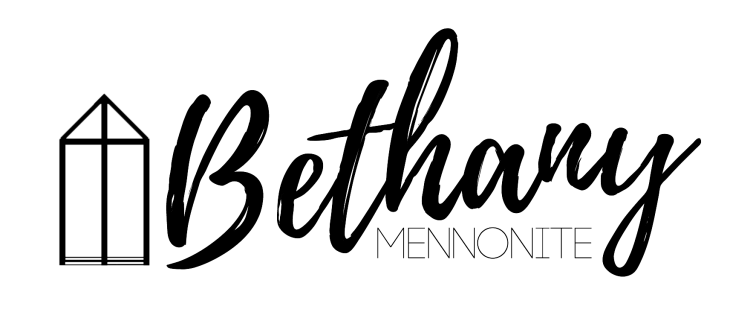 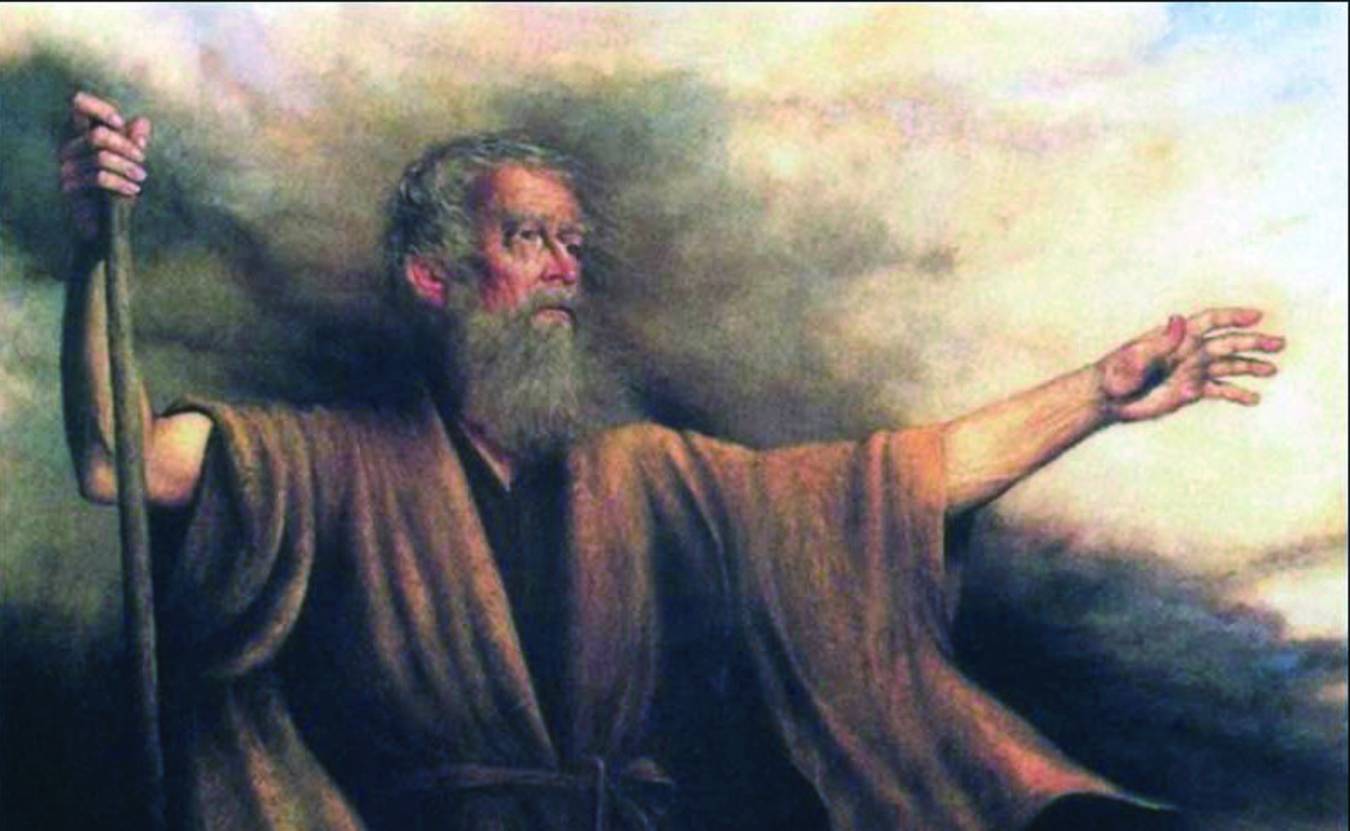 June 4, 2023  59       June 4, 2023     10:00 Service       No. 23Gathering	Prelude	Welcome & Call to Worship	Herb Sawatzky 	Song – 	“Come, Let Us All Unite to Sing”			“My Lighthouse”	PrayerLife Together	Announcements	Ministry time 	Pastoral Prayer	Song – “What a Friend We have in Jesus”Hearing the Word	Scripture – Malachi 1:1-5	Message – “I have loved you"	Herb SawatzkyResponding	Song – “Guide My Feet”	Offering & PrayerGoing	Song – “Lord, Listen to your Children Praying”	BlessingScripture Reader – Denise HorneMusicians – Kenton & Sheryl Janzen & FriendsWelcome here!We’re glad you came! Your being here is a sign of God’s love for the world and encourages other Christians. We hope our worship together helps you find A place to belong and grow in faith.Praise and Concerns Prayers:Erika Dyck at homeSheila Gayman - undergoing cancer treatmentOur sister church in Pereira, ColombiaBethany Announcements Spiritual Formation Opportunities Today:10:00 Worship Service11:10 Adult Sunday School completed for this yearVisioning Meetings:  The Church Board wishes to thank everyone who participated in the Pastoral/Congregational Review.  We are now preparing to hold several meetings to begin the visioning process. Please join for our final meeting TODAY 11 a.m. - 1:00p.m.Bethany Silver Foxes will be hosting a musical evening with Brad Boland on Wednesday June 21st at 7:00 pm at Bethany Mennonite Church. Brad Boland specializes in entertaining seniors and others with a wide variety of music including country, gospel, and pop. Light refreshments will be served. Donations at the door. All are welcome!Local Food Bank Drive: Area food banks inform us that donations are down 30% this year while need is up 20%! Your continued support for our food drive to local food banks is much appreciated. Please drop off your donations in the food bin at the front door. Foods and snacks for breakfasts and school lunches are especially appreciated.Our Donations Touching Lives You can make your offering to Bethany by:• E-transfer to office@bethanymennonite.ca• Mail to church at Box 249, Virgil, ON L0S 1T0• Drop  in  the  mailbox  beside  the  front  door  on  Wednesdays  or Thursdays 8:30-3:30 and let Marianne know.	• Canada Helps button on www.bethanymennonite.ca. CanadaHelps charges 3.75% of the donation, but you will be receipted for full amount.Prayers: Mennonite Church Eastern CanadaPlease pray for 17 Exploring Churches/Church Plants who are in conversation with MCEC through the mission office. Pray for Norm Dyck, Fanosie Legesse and Michel Monette as they develop these relationships.Pray for those who are experiencing displacement and concern as wildfires burn across Canada. Wildfires/Active Fires are reported in Nova Scotia, New Brunswick, Newfoundland and Labrador, Quebec, Ontario, Manitoba, Saskatchewan, Alberta, British Columbia and Northwest Territories. Pray also for the responders, both in terms of firefighters as well as caregivers for those who are displaced. Lord hear our prayers!Pray for those who are living in an area impacted by war. Blessed O Lord are the poor in spirit, for theirs is the kingdom of Heaven. Blessed are those who mourn, for they will be comforted. Blessed are the meek, for they will inherit the earth. Blessed are those who hunger and thrist for righteousness, for they will be satisfied. Blessed are the merciful, for they will be shown mercy. Blessed are the pure in heart, for they will see God. Blessed are the peacemakers, for they will be called children of God. Blessed are those who are presecuted because of righteousness, for theirs is the kingdom of heaven (Matthew 5:3-10).Mennonite Central Committee•	During Indigenous History Month and always, please pray that eyes, ears and hearts are open and soft to hear, understand and absorb the truth on the journey towards reconciliation.•	We are thankful for Restorative Justice program staff, volunteers and the broader community of individuals and organizations that come together to help people reintegrating from prison find belonging, housing and employmentMennonite Church CanadaHidden Acres is hosting their 56th Annual Chicken BBQ & 15th Annual Pie Auction Fundraiser on Tuesday, June 13 from 5 - 7 pm.  Come and enjoy our delicious chicken dinner, potato salad, coleslaw, veggies, pickles, a fresh roll, chips and an apple or fresh baked donut. $18 Small meal (1 piece of chicken) / $22 Regular meal (2 pieces of chicken).  Please visit hiddenacres.ca for more details and to order your tickets.  Tickets need to be purchased in advance.Mennonite Historical Society of Ontario Annual Meeting with Len Friesen, Wednesday, June 14, 7:00pm at Waterloo-Kitchener United Mennonite Church. "Questions Asked & Answered: On Writing the History of Mennonites in Imperial Russia and the Soviet Union." Details at mhso.org.To learn more about how you can make your church building more energy efficient, participate in MC Canada's free Energy Efficient Faith Buildings Webinar on June 14 @ 7:00pm CDT. The webinar will be led by Stephen Collette, Building Audit Manager, Faith & the Common Good. To register, email Sandy Plett, MC Canada Climate Action Coordinator (splett@mennonitechurch.ca).On June 30-July 2 Hidden Acres is hosting our annual Family Camping Weekend! Bring your family to enjoy the outdoors, go swimming, canoeing and climbing on our outdoor climbing tower. Contact the camp to reserve a cabin space at info@hiddenacres.ca. First come, first served for camping spots. More information can be found on our website at www.hiddenacres.ca See you there!MCC, MDS, MEDAMEDA Niagara Network Hub – Join for an in-person breakfast at the Grand Oak Culinary Market, 4600 Victoria Ave, Vineland Station on Wednesday, June 7th at 8:00 a.m. The speaker will be Katelynn Alida Folkerts, Manager of Global Program Operations. Cost is $25. Please register at https://engage.meda.org/page/128134/event/1 by May 29th. Broader Church & CommunityJoin author Erwin J. Wiens on Saturday, June 10th at 2:00 pm at the Niagara-on-the-Lake Community Centre, Simpson Room. He will speak about his novel, “To Antoine”, an epic story about Mennonites ranging from the early Soviet era, the Nazi occupation and the Great Trek to Berlin, then Paraguay and finally, southern Manitoba.Henley Christian Music Festival presents The Torchmen Quartet at 6:30 pm on June 11th at Glenridge Bible Church, 310 Scott Street. Free will offering. Doors open at 5:30.Niagara United Mennonite Church is looking for a part-time Office Administrator. More information can be found on their website at:  https://redbrickchurch.ca/about-us/job-opportunities/ St. Catharines UM Church is looking for a youth worker. Please see the poster on the bulletin board for details.The Niagara on the Lake Days for Girls Team is a group of people who have been sewing and distributing hygiene kits that go to women around the World. In the last year alone, they have sewn and distributed 325 complete kits plus 1200 individual components. On Friday June 16, they are hosting their first dinner fundraiser and silent auction. To help them you can donate an item for the silent auction or buy tickets and attend the dinner. Tickets for dinner are, Adults (age 13+) $15, Child (age 3 to 12) $10, Children under 3 are free. For more information, contact NUMC office at office@redbrickchurch.ca.THIS WEEK AT BETHANYJune 4-11, 2023Today	10:00 a.m. – Worship Service – PentecostMonday-Saturday	           – OMFA competitionsTuesday	  6:00 p.m. – Handbell Choir	  7:30 p.m. – JuBELLationSunday	10:00 a.m. – Worship Service Speaking: Herb SawatzkyTheme: Bad Priests Scripture: Malachai 2:1-9Worship services are recorded live and kept on our youtube channel indefinitely. Recordings begin shortly before 10am and end after 11:04. Those who prefer not to appear in the recording are encouraged to sit near the back of the sanctuary in front of the cry room, and exit through the door on that side. 